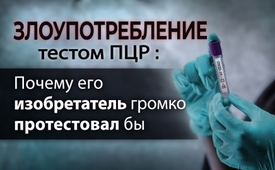 Злоупотребление тестом ПЦР: почему его изобретатель громко протестовал бы...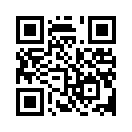 ПЦР-тесты должны отражать число людей, инфицированных Covid-19, а значит и ход корона пандемии. Исходя из тестирования, правительства принимают принудительные меры, включая полную изоляцию. Но что если изобретатель теста никогда не намеревался использовать его для выявления Covid-19 и даже считал его непригодным для этой цели?Любой, кто сегодня включает радио или телевизор, открывает газету или просматривает интернет, не может не заметить, что последние показатели по коронавирусу в нашей стране и в других регионах мира постоянно представляют нам как возрастающие. Они получены на основе положительных результатов ПЦР-тестов, с помощью которых все чаще тестируют население. Но здесь уместно задать вопрос: подходит ли вообще для выявления заболевания Covid-19 ПЦР-тест, который предназначен для определения наличия коронавируса? Лучший способ выяснить это – спросить изобретателя метода!
К сожалению, это уже невозможно, так как американский биохимик Кэри Б. Муллис, который вместе с Майклом Смитом получил Нобелевскую премию по химии в 1993 году за разработку "полимеразной цепной реакции" (ПЦР), уже умер в августе 2019 года. Однако в свое время он был категорически против использования ПЦР-теста для выявления вируса иммунодефицита, похожего на коронавирус. Причина в том, что ПЦР-технология работает почти как лупа. Образец очень часто множится таким образом, чтобы в нем можно было обнаружить крошечное количество вещества. При ПЦР-тесте на Covid-19 должны быть обнаружены только нуклеиновые последовательности генов коронавируса. Однако не стоит думать, что ПЦР-тест даст простой ответ "да" или "нет", как в случае с тестом на беременность. Тест слишком неспецифичен для этого. Положительный результат просто означает, что присутствует нечто похожее на генную последовательность коронавируса, вызывающего Covid-19, что также может быть последовательностью многих других коронавирусов или чего-то совсем другого. Доктор медицинских наук Эндрю Кауфман из Медицинского университета Южной Каролины твердо убежден, что ПЦР-тест на Covid-19 обнаруживает не Covid-19, а экзосомы. Экзосомы регулярно выбрасываются клетками. Процесс учащается, когда, например, клетки подвергаются нападению токсинов (таких как токсины окружающей среды, тяжелых металлов, химических веществ, бактериальных токсинов), или имеет место психологический стресс от страха, вызванный раком, или в ответ на ионное излучение, при травмах, различных заболеваниях, в том числе при обычной простуде, и по многим другим причинам. Итак: всякий раз, когда клетка повреждена, выбрасываются экзосомы. Профессор Джеймс Хилдрет, президент и главный исполнительный директор Медицинского колледжа Мехарри, бывший профессор Университета Джона Хопкинса, заявил, что экзосомы и вирус-возбудитель Covid-19 очень похожи. ПЦР-тест не может отличить их друг от друга. Это может привести к очень высокому проценту ложноположительных результатов теста. Доктор Кауфман оценивает этот показатель в 80%. Более того, тест не может определить, больны ли люди с положительным результатом такого теста. Тем не менее, пациенты с положительными результатами тестирования, независимо от их общего состояния, заносятся в список положительных по Covid-19 и отправляются на карантин!
Именно на этом чрезвычайно шатком основании ПЦР-тестов в настоящее время принимаются решительные меры против так называемой корона пандемии, такие как обязательные маски, а также правила о дистанцировании, гигиене и карантине вплоть до полной изоляции, в связи с которой социально-экономическая жизнь доходит почти до полного краха.
В результате теста внезапно каждый человек подвергается потенциальному риску попасть на карантин, и не однажды. Предприятия малого бизнеса потенциально подвержены риску временного закрытия. Опасность становится вездесущей, создается атмосфера страха. Из-за страха люди становятся легко управляемыми и соглашаются выполнять меры, которые при других обстоятельствах они бы никогда не выполняли. Более того, из-за страха человек даже готов враждебно относиться к своим собратьям, имеющим якобы положительный результат теста на Covid-19. Как я уже говорил, все это стоит на шатких ногах неправильно примененного ПЦР-теста, который его изобретателем был разработан не для этой цели. Не позволяйте этому случиться с Вами! Распространяйте эту информацию в кругу своих знакомых и в социальных сетях, пока это еще возможно!от mmm./hm.Источники:Kary B. Mullis und sein PCR-Test
https://de.wikipedia.org/wiki/Kary_Mullis
https://telegra.ph/Der-PCR-Test-ist-nicht-validiert-06-25

Was sind Exosome?
https://de.wikipedia.org/wiki/Exosom_(Vesikel)
https://www.bitchute.com/video/lAgphylie8yL/Может быть вас тоже интересует:#Farma - Фарма - www.kla.tv/FarmaKla.TV – Другие новости ... свободные – независимые – без цензуры ...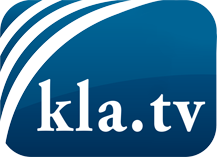 О чем СМИ не должны молчать ...Мало слышанное от народа, для народа...регулярные новости на www.kla.tv/ruОставайтесь с нами!Бесплатную рассылку новостей по электронной почте
Вы можете получить по ссылке www.kla.tv/abo-ruИнструкция по безопасности:Несогласные голоса, к сожалению, все снова подвергаются цензуре и подавлению. До тех пор, пока мы не будем сообщать в соответствии с интересами и идеологией системной прессы, мы всегда должны ожидать, что будут искать предлоги, чтобы заблокировать или навредить Kla.TV.Поэтому объединитесь сегодня в сеть независимо от интернета!
Нажмите здесь: www.kla.tv/vernetzung&lang=ruЛицензия:    Creative Commons License с указанием названия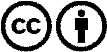 Распространение и переработка желательно с указанием названия! При этом материал не может быть представлен вне контекста. Учреждения, финансируемые за счет государственных средств, не могут пользоваться ими без консультации. Нарушения могут преследоваться по закону.